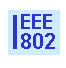 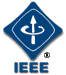 IEEE P802.21 Media Independent ServicesMinutes of the IEEE P802.21 VR Study Group(DCN 21-19-0016-00-0000)January 2019 Meeting, St. Louis, USAChair: Dongil Dillon Seo			Writer: Sangkwon Peter JeongMeeting minutes are scribed by Sangkwon Peter JeongDay 1 PM2 (4:00pm-6:00pm), JANUARY 14, 2019: Grand Suite #1 (2nd Floor)Meeting is called to order at 3:30 PM by Seo Dongil Dillon, Chair of SG with opening notesRead the relevant attendance and IP elements.Discussion on January, 2019 Meeting Agenda (DCN: 21-19-0003-03-0000)The agenda was approved without any objections.Discuss the “Introduction to VR SG” presentation material for IEEE 802.19 WG (DCN: 21-19-0002-01-0000)Revised the document in DCN: 21-19-0002-02-0000 as per discussion.Meeting was recessed at 4:50pm to have a presentation in IEEE 802.19 WG.IEEE 802.19 WG Presentation started at 5:00 pm by Seo Dongil Dillon, Chair of SG in Room Gateway 4.Day 2 AM1 (8:00am-10:00am), JANUARY 15, 2019: grand suite 1 Meeting is called to order at 8:00 AM by Chair of IEEE 802.11 WG.IEEE 802.19 WG Presentation started at 5:00 pm by Seo Dongil Dillon, Chair of SG in Room Gateway 4.John Messenger, IEEE 802.1 WG Vice-chair, presented the overview of TSN (Time Sensitive Network) (DCN: 11-18-2027-00).The meeting discussed on the possibility of using TSN for VR service, and future cooperation with IEEE 802.1 TSN TG.WG Chair thanked Dongil Dillon Seo for his presentation (DCN: 21-18-0073-00-000) in the mid-plenary session of IEEE 802.11 WG.The meeting discussed on future work plan of the SG on Network Enablers for Seamless HMD based VR Content Service, given that formation of the SG is approved by IEEE 802 EC.WG Chair asked Dongil Dillon Seo to prepare final draft of the white paper for reviewing it in the WG closing plenary session.Meeting was recessed at 12:30pm.Day 2 AM2 (10:30am-12:30pm), January 15, 2019: grand suite 1 Examined some of the CSDs and PARs under consideration in IEEE 802Discussed the direction and how the CSD and PAR should be writtenDay 2 PM1 (1:30pm-3:30pm), JANUARY 15, 2019: Grand Suite #1 (2nd Floor)Discussion on the presentation strategy for each scheduled joint sessionShared and discussed the comments made on the presentation during AM1 session.Some people were wondering why the SG is formed under 802.21 and Subir provided some answers to their comments. However, more convincing answer should be provided.Day 2 PM2 (4:00pm-6:00pm), JANUARY 15, 2019: Grand Suite #1 (2nd Floor)Discuss and modify the presentation documentDCN # 21-19-0009-00-0000Title: Why you should care about VR network requirementsDrafted and reviewed the document for the presentation at the following groups:IEEE 802.15 WNG, IEEE 802.11 RTA TIG, IEEE 802.24 TAGPresent for IEEE 802.15 WNGDCN # 21-19-0009-00-0000Title: Why you should care about VR network requirementsPresented by Dillon Seo at Grand Suit #1Day3 AM2 (10:30am-12:30pm), JANUARY 16, 2019: Archview Ballroom (2nd Floor)Present for IEEE 802.15 WNGDCN # 21-19-0009-00-0000Title: Why you should care about VR network requirementsPresented by Dillon SeoDay3 PM1 (1:30pm-3:30pm), JANUARY 16, 2019: Salon (2nd Floor)Present for IEEE 802.11 TIGDCN # 21-19-0009-01-0000Title: Why you should care about VR network requirementsPresented by Dillon SeoDay3 PM2 (4:00pm-6:00pm), JANUARY 16, 2019: Gateway 4 (9th Floor)Present for IEEE 802.24 TAGDCN # 21-19-0009-01-0000Title: Why you should care about VR network requirementsPresented by Dillon SeoDiscussed how IEEE 802.24 TAG can support the VR SGDay4 AM1 (8:00am-10:00am), JANUARY 17, 2019: Grand Suite #1 (2nd Floor)Present to IoT/IoL based VR Games Interaction Service for VR SystemDCN # 21-10-0010-00-0000Presented by Mariappan VinayagamPresent to AR/VR Content Visualization for Industrial Machinery Training Using LiFi/CamCom TechnologyDCN # 21-11-0010-00-0000Presented by Mariappan VinayagamPresent to Mirror Signage Connected OWC Technology for Virtual Dressing Room using AR / VR SystemDCN # 21-12-0010-00-0000Presented by Mariappan VinayagamPresent to Interactive Around Immersive View Experience using HMD based OCC TechnologyDCN # 21-13-0010-00-0000Presented by Mariappan VinayagamAttendanceSeo Dongil DillonVoleR CreativeChang Soo YoungSYCADas SubirPerspectra LabsJeong Sangkwon PeterJoyFun Inc.Lee Hyeong HoNetvision Telecom Inc.Mariappan VinayagamSNUST